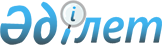 2024 – 2026 жылдарға арналған Аққулы аудандық бюджеті туралыПавлодар облысы Аққулы аудандық мәслихатының 2023 жылғы 25 желтоқсандағы № 55/13 шешімі.
      Қазақстан Республикасының Бюджет кодексінің 75-бабы 2-тармағына, Қазақстан Республикасының "Қазақстан Республикасындағы жергілікті мемлекеттік басқару және өзін-өзі басқару туралы" Заңының 6-бабы 1-тармағының 1) тармақшасына сәйкес, Аққулы аудандық мәслихаты ШЕШІМ ҚАБЫЛДАДЫ:
      1. 2024 – 2026 жылдарға арналған Аққулы аудандық бюджеті тиісінше 1, 2, 3-қосымшаларына сәйкес, соның ішінде 2024 жылға арналған келесі көлемдерде бекітілсін:
      1) кірістер – 4397555 мың теңге, соның ішінде:
      салықтық түсімдер – 955363 мың теңге;
      салықтық емес түсімдер – 20821 мың теңге;
      негізгі капиталды сатудан түсетін түсімдер – 2835 мың теңге;
      трансферттер түсімі – 3418536 мың теңге;
      2) шығындар – 4566542 мың теңге;
      3) таза бюджеттік кредиттеу – 38193 мың теңге, соның ішінде:
      бюджеттік кредиттер – 83073 мың теңге;
      бюджеттік кредиттерді өтеу – 44880 мың теңге;
      4) қаржы активтерімен операциялар бойынша сальдо – нөлге тең;
      5) бюджет тапшылығы (профициті) – - 38193 мың теңге;
      6) бюджет тапшылығын қаржыландыру (профицитін пайдалану) – 38193 мың теңге.
      Ескерту. 1-тармақ жаңа редакцияда - Павлодар облысы Аққулы аудандық мәслихатының 03.05.2024 № 97/19 (01.01.2024 бастап қолданысқа енгізіледі) шешімімен.


      2. 2024 жылға арналған аудандық бюджетінде облыстық бюджеттен берілетін субвенция көлемі 1217974 мың теңге ескерілсін.
      3. Аудандық бюджеттен ауылдық округтердің бюджеттеріне берілетін субвенциялардың көлемдері 2024 жылға арналған аудан бюджетінде жалпы сомасы 353 253 мың теңге көзделсін, соның ішінде:
      Аққулы ауылдық округі – 38 824 мың теңге;
      Баймолдин ауылдық округі – 34 936 мың теңге;
      Жамбыл ауылдық округі – 31 530 мың теңге;
      Қызылағаш ауылдық округі – 34 211 мың теңге;
      Қарақала ауылдық округі – 39 910 мың теңге;
      Майқарағай ауылдық округі – 25 854 мың теңге;
      Малыбай ауылдық округі – 37 278 мың теңге;
      Шақа ауылдық округі – 29 953 мың теңге;
      Шарбақты ауылдық округі – 27 303 мың теңге;
      Ямышев ауылдық округі – 53 454 мың теңге.
      4. Аудандық бюджеттен ауылдық округтердің бюджеттеріне берілетін субвенциялардың көлемдері 2025 жылға арналған аудан бюджетінде жалпы сомасы 397 476 мың теңге көзделсін, соның ішінде:
      Аққулы ауылдық округі – 51 546 мың теңге;
      Баймолдин ауылдық округі – 37 971 мың теңге;
      Жамбыл ауылдық округі – 35 490 мың теңге;
      Қызылағаш ауылдық округі – 39 136 мың теңге;
      Қарақала ауылдық округі – 45 684 мың теңге;
      Майқарағай ауылдық округі – 29 361 мың теңге;
      Малыбай ауылдық округі – 39 754 мың теңге;
      Шақа ауылдық округі – 32 366 мың теңге;
      Шарбақты ауылдық округі – 30 509 мың теңге;
      Ямышев ауылдық округі – 55 659 мың теңге.
      5. Аудандық бюджеттен ауылдық округтердің бюджеттеріне берілетін субвенциялардың көлемдері 2026 жылға арналған аудан бюджетінде жалпы сомасы 400 996 мың теңге көзделсін, соның ішінде:
      Аққулы ауылдық округі – 51 246 мың теңге;
      Баймолдин ауылдық округі – 38 439 мың теңге;
      Жамбыл ауылдық округі – 35 864 мың теңге;
      Қызылағаш ауылдық округі – 39 572 мың теңге;
      Қарақала ауылдық округі – 46 239 мың теңге;
      Майқарағай ауылдық округі – 29 681 мың теңге;
      Малыбай ауылдық округі – 40 267 мың теңге;
      Шақа ауылдық округі – 32 737 мың теңге;
      Шарбақты ауылдық округі – 30 633 мың теңге;
      Ямышев ауылдық округі – 56 318 мың теңге.
      6. 2024 жылға арналған жергілікті атқарушы органның резерві 19502 мың теңге сомасында бекітілсін.
      7. 2024 жылға арналған аудандық бюджеттінде ауылдық округтердің бюджеттеріне берілетін ағымдағы нысаналы трансферттер келесі көлемдерінде ескерілсін:
      23797 мың теңге – ауылдық округтердің мемлекеттік әкімшілік қызметшілерінің қызметін бағалау нәтижелері бойынша сыйлықақы беру үшін жылына екі лауазымдық айлық есеп бойынша төлеуге;
      31683 мың теңге – ауылдық округтердің көше жарығын жаңғыртуға;
      4100 мың теңге – Аққулы ауылдық округінің санитариясын қамтамасыз етуге;
      1675 мың теңге – ауылдық округтерге контейнерлер сатып алуға;
      2500 мың теңге – Аққулы ауылдық округінде жағажайды жайластыруға;
      16038 тысяч тенге – Аққулы ауылдық округінің Әбілқайыр Баймолдин көшесін абаттандыру;
      7714 мың теңге – Қарақала ауылдық округінде балалар алаңнын жайластыруға;
      13467 мың теңге – Шақа ауылдық округінде шағын футбол алаңнын жайластыруға;
      800 мың теңге – ведомстволық сараптамамен Қазантай ауылының ұзындығы 1,3 км Еңбекші көшесінің кентішілік жолдарының ЖСҚ-ны әзірлеуге;
      500 мың теңге – Малыбай ауылдық округіндегі қар тазалау жұмыстарына;
      800 мың теңге – ведомстволық сараптамамен ұзындығы 1,5 км Мерғалым ауылының кентішілік жолдарының ЖСҚ-ны әзірлеуге;
      900 мың теңге – Майқарағай ауылдық округіндегі қар тазалау жұмыстарына;
      1370 мың теңге – Майқарағай ауылдық округіндегі автомобиль жолдарын қысқы күтіп ұстауға;
      600 мың теңге – Аққулы ауылы көшелерінің кентішілік жолдарын орташа жөндеуге қолданыстағы жобалық-сметалық құжаттаманы түзету қызметтеріне;
      1621 мың теңге – Шарбақты ауылындағы ауылішілік жолдар мен көшелерді орташа жөндеуге жобалық-сметалық құжаттаманы дайындау қызметіне;
      1279 мың теңге – Шарбақты ауылдық округіндегі қар тазалау жұмыстарына;
      679 мың теңге – Шарбақты ауылының кіреберіс бөлігін орташа жөндеу жобасы бойынша Жол сапасы ұлттық орталығының қызметтеріне ақы төлеуге;
      362 мың теңге – Шақа ауылдық округіндегі қар тазалау жұмыстарына;
      709 мың теңге – Шақа ауылдық округіндегі автомобиль жолдарын қысқы күтіп ұстауға;
      1459 мың теңге - ұзындығы 1,244 км құрайтын Қызылқоғам ауылындағы Мүлікбаев көшесіндегі ауылішілік жолдарды орташа жөндеу жобасы бойынша Жол сапасы ұлттық орталығының қызметтеріне ақы төлеуге;
      5264 тысяч тенге – "Ұзындығы 1,244 км Қызылқоғам ауылындағы Мүлікбаев көшесінің кентішілік жолдарын орташа жөндеу" жобасына 10% қоса қаржыландыру;
      47380 мың теңге – "Қызылқоғам ауылындағы Мүлікбаев көшесінің ұзындығы 1,244 км құрайтын ауылішілік жолдарды орташа жөндеу" жобасына;
      3368 тысяч тенге – "Аққулы ауданының 0,0-0,6 (0,6 км) "Шарбақты ауылына кіру (кіреберіс жолы)" автомобиль жолын орташа жөндеу" жобасына 10% қоса қаржыландыру;
      30316 мың теңге - "Аққулы ауданының "Шарбақты ауылына кіреберіс (кіреберіс жол) 0,0-0,6 (0,6 км)" автомобиль жолын орташа жөндеу" жобасына;
      207639 мың теңге – "Ауыл-ел бесігі" жобасы аясында Қарақала ауылдық округінде әлеуметтік-инженерлік инфрақұрылым бойынша іс-шараларды іске асыруға;
      74088 мың теңге – ауылдық округтердегі балалар алаңдарын абаттандыруға;
      18900 мың теңге – ауылдық округтердің аумақтарын абаттандыруға;
      10000 мың теңге – ауылдық округтерді жарықтандыру жүйесін ұйымдастыруға және пайдалануға;
      108468 мың теңге – ауылдық округтердегі спорт нысандарын жөндеуге және орнатуға;
      763 мың теңге – мемлекеттік қызметшілердің жекелеген санаттарының, мемлекеттік бюджет қаражаты есебінен ұсталатын ұйымдар қызметкерлерінің жалақысын арттыруға;
      52338 мың теңге – Ямышев ауылындағы ұзындығы 1,6 км Молодежная көшесіндегі ауылішілік жолдарды орташа жөндеуге.
      Ескерту. 7-тармақ жаңа редакцияда - Павлодар облысы Аққулы аудандық мәслихатының 03.05.2024 № 97/19 (01.01.2024 бастап қолданысқа енгізіледі) шешімімен.


      8. Осы шешім 2024 жылғы 1 қаңтардан бастап қолданысқа енгізіледі. 2024 жылға арналған аудандық бюджеті (өзгерістермен толықтырумен)
      Ескерту. 1-қосымша жаңа редакцияда - Павлодар облысы Аққулы аудандық мәслихатының 03.05.2024 № 97/19 (01.01.2024 бастап қолданысқа енгізіледі) шешімімен. 2025 жылға арналған аудандық бюджеті 2026 жылға арналған аудандық бюджеті
					© 2012. Қазақстан Республикасы Әділет министрлігінің «Қазақстан Республикасының Заңнама және құқықтық ақпарат институты» ШЖҚ РМК
				
      Аққулы аудандық мәслихатының төрағасы 

А. Қасымова
Аққулы аудандық
мәслихатының 2023 жылғы
25 желтоқсандағы
№ 55/13 шешіміне
1-қосымша
Санаты
Санаты
Санаты
Санаты
Санаты
Санаты
Санаты
Санаты
Сомасы (мың теңге)
Сомасы (мың теңге)
Сыныбы
Сыныбы
Сыныбы
Сыныбы
Сыныбы
Сыныбы
Сыныбы
Сомасы (мың теңге)
Сомасы (мың теңге)
Кіші сыныбы
Кіші сыныбы
Кіші сыныбы
Кіші сыныбы
Сомасы (мың теңге)
Сомасы (мың теңге)
Атауы
Атауы
Атауы
Сомасы (мың теңге)
Сомасы (мың теңге)
1
2
2
2
3
4
4
4
5
5
1. Кірістер
1. Кірістер
1. Кірістер
4397555
4397555
1
Салықтық түсімдер
Салықтық түсімдер
Салықтық түсімдер
955363
955363
01
01
01
Табыс салығы
Табыс салығы
Табыс салығы
511295
511295
1
Корпоративтік табыс салығы
Корпоративтік табыс салығы
Корпоративтік табыс салығы
1730
1730
2
Жеке табыс салығы
Жеке табыс салығы
Жеке табыс салығы
509565
509565
03
03
03
Әлеуметтiк салық 
Әлеуметтiк салық 
Әлеуметтiк салық 
361518
361518
1
Әлеуметтiк салық 
Әлеуметтiк салық 
Әлеуметтiк салық 
361518
361518
04
04
04
Меншiкке салынатын салықтар
Меншiкке салынатын салықтар
Меншiкке салынатын салықтар
65867
65867
1
Мүлiкке салынатын салықтар
Мүлiкке салынатын салықтар
Мүлiкке салынатын салықтар
65867
65867
05
05
05
Тауарларға, жұмыстарға және қызметтерге салынатын iшкi салықтар 
Тауарларға, жұмыстарға және қызметтерге салынатын iшкi салықтар 
Тауарларға, жұмыстарға және қызметтерге салынатын iшкi салықтар 
10266
10266
2
Акциздер
Акциздер
Акциздер
1306
1306
3
Табиғи және басқа да ресурстарды пайдаланғаны үшiн түсетiн түсiмдер
Табиғи және басқа да ресурстарды пайдаланғаны үшiн түсетiн түсiмдер
Табиғи және басқа да ресурстарды пайдаланғаны үшiн түсетiн түсiмдер
5432
5432
4
Кәсiпкерлiк және кәсiби қызметтi жүргiзгенi үшiн алынатын алымдар
Кәсiпкерлiк және кәсiби қызметтi жүргiзгенi үшiн алынатын алымдар
Кәсiпкерлiк және кәсiби қызметтi жүргiзгенi үшiн алынатын алымдар
3528
3528
08
08
08
Заңдық маңызы бар әрекеттерді жасағаны және (немесе) оған уәкілеттігі бар мемлекеттік органдар немесе лауазымды адамдар құжаттар бергені үшін алынатын міндетті төлемдер
Заңдық маңызы бар әрекеттерді жасағаны және (немесе) оған уәкілеттігі бар мемлекеттік органдар немесе лауазымды адамдар құжаттар бергені үшін алынатын міндетті төлемдер
Заңдық маңызы бар әрекеттерді жасағаны және (немесе) оған уәкілеттігі бар мемлекеттік органдар немесе лауазымды адамдар құжаттар бергені үшін алынатын міндетті төлемдер
6417
6417
1
Мемлекеттік баж
Мемлекеттік баж
Мемлекеттік баж
6417
6417
2
Салықтық емес түсiмдер
Салықтық емес түсiмдер
Салықтық емес түсiмдер
20821
20821
01
01
01
Мемлекеттік меншіктен түсетін кірістер
Мемлекеттік меншіктен түсетін кірістер
Мемлекеттік меншіктен түсетін кірістер
4700
4700
5
Мемлекет меншігіндегі мүлікті жалға беруден түсетін кірістер
Мемлекет меншігіндегі мүлікті жалға беруден түсетін кірістер
Мемлекет меншігіндегі мүлікті жалға беруден түсетін кірістер
4658
4658
7
Мемлекеттік бюджеттен берілген кредиттер бойынша сыйақылар
Мемлекеттік бюджеттен берілген кредиттер бойынша сыйақылар
Мемлекеттік бюджеттен берілген кредиттер бойынша сыйақылар
42
42
04
04
04
Мемлекеттік бюджеттен қаржыландырылатын, сондай-ақ Қазақстан Республикасы Ұлттық Банкінің бюджетінен (шығыстар сметасынан) ұсталатын және қаржыландырылатын мемлекеттік мекемелер салатын айыппұлдар, өсімпұлдар, санкциялар, өндіріп алулар
Мемлекеттік бюджеттен қаржыландырылатын, сондай-ақ Қазақстан Республикасы Ұлттық Банкінің бюджетінен (шығыстар сметасынан) ұсталатын және қаржыландырылатын мемлекеттік мекемелер салатын айыппұлдар, өсімпұлдар, санкциялар, өндіріп алулар
Мемлекеттік бюджеттен қаржыландырылатын, сондай-ақ Қазақстан Республикасы Ұлттық Банкінің бюджетінен (шығыстар сметасынан) ұсталатын және қаржыландырылатын мемлекеттік мекемелер салатын айыппұлдар, өсімпұлдар, санкциялар, өндіріп алулар
185
185
1
Мұнай секторы ұйымдарынан және Жәбірленушілерге өтемақы қорына түсетін түсімдерді қоспағанда, мемлекеттік бюджеттен қаржыландырылатын, сондай-ақ Қазақстан Республикасы Ұлттық Банкінің бюджетінен (шығыстар сметасынан) ұсталатын және қаржыландырылатын мемлекеттік мекемелер салатын айыппұлдар, өсімпұлдар, санкциялар, өндіріп алулар
Мұнай секторы ұйымдарынан және Жәбірленушілерге өтемақы қорына түсетін түсімдерді қоспағанда, мемлекеттік бюджеттен қаржыландырылатын, сондай-ақ Қазақстан Республикасы Ұлттық Банкінің бюджетінен (шығыстар сметасынан) ұсталатын және қаржыландырылатын мемлекеттік мекемелер салатын айыппұлдар, өсімпұлдар, санкциялар, өндіріп алулар
Мұнай секторы ұйымдарынан және Жәбірленушілерге өтемақы қорына түсетін түсімдерді қоспағанда, мемлекеттік бюджеттен қаржыландырылатын, сондай-ақ Қазақстан Республикасы Ұлттық Банкінің бюджетінен (шығыстар сметасынан) ұсталатын және қаржыландырылатын мемлекеттік мекемелер салатын айыппұлдар, өсімпұлдар, санкциялар, өндіріп алулар
185
185
06
06
06
Басқа да салықтық емес түсiмдер 
Басқа да салықтық емес түсiмдер 
Басқа да салықтық емес түсiмдер 
15936
15936
1
Басқа да салықтық емес түсiмдер 
Басқа да салықтық емес түсiмдер 
Басқа да салықтық емес түсiмдер 
15936
15936
3
Негізгі капиталды сатудан түсетін түсімдер
Негізгі капиталды сатудан түсетін түсімдер
Негізгі капиталды сатудан түсетін түсімдер
2835
2835
01
01
01
Мемлекеттік мекемелерге бекітілген мемлекеттік мүлікті сату
Мемлекеттік мекемелерге бекітілген мемлекеттік мүлікті сату
Мемлекеттік мекемелерге бекітілген мемлекеттік мүлікті сату
2835
2835
1
Мемлекеттік мекемелерге бекітілген мемлекеттік мүлікті сату
Мемлекеттік мекемелерге бекітілген мемлекеттік мүлікті сату
Мемлекеттік мекемелерге бекітілген мемлекеттік мүлікті сату
2835
2835
4
Трансферттердің түсімдері
Трансферттердің түсімдері
Трансферттердің түсімдері
3418536
3418536
02
02
02
Мемлекеттiк басқарудың жоғары тұрған органдарынан түсетiн трансферттер
Мемлекеттiк басқарудың жоғары тұрған органдарынан түсетiн трансферттер
Мемлекеттiк басқарудың жоғары тұрған органдарынан түсетiн трансферттер
3418536
3418536
2
Облыстық бюджеттен түсетiн трансферттер
Облыстық бюджеттен түсетiн трансферттер
Облыстық бюджеттен түсетiн трансферттер
3418536
3418536
Функционалдық топ
Функционалдық топ
Функционалдық топ
Функционалдық топ
Функционалдық топ
Функционалдық топ
Функционалдық топ
Функционалдық топ
Функционалдық топ
Сомасы (мың теңге)
Кіші функция
Кіші функция
Кіші функция
Кіші функция
Кіші функция
Кіші функция
Кіші функция
Сомасы (мың теңге)
Бюджеттік бағдарламаның әкімшісі
Бюджеттік бағдарламаның әкімшісі
Бюджеттік бағдарламаның әкімшісі
Бюджеттік бағдарламаның әкімшісі
Бюджеттік бағдарламаның әкімшісі
Бюджеттік бағдарламаның әкімшісі
Сомасы (мың теңге)
Бағдарлама
Бағдарлама
Бағдарлама
Сомасы (мың теңге)
Атауы
Атауы
Сомасы (мың теңге)
1
1
2
3
3
3
4
5
5
6
2. Шығындар
2. Шығындар
4 566 542
01
01
Жалпы сипаттағы мемлекеттiк көрсетілетін қызметтер
Жалпы сипаттағы мемлекеттiк көрсетілетін қызметтер
953 254
1
Мемлекеттiк басқарудың жалпы функцияларын орындайтын өкiлдi, атқарушы және басқа органдар
Мемлекеттiк басқарудың жалпы функцияларын орындайтын өкiлдi, атқарушы және басқа органдар
223 474
112
112
112
Аудан (облыстық маңызы бар қала) мәслихатының аппараты
Аудан (облыстық маңызы бар қала) мәслихатының аппараты
47 361
001
Аудан (облыстық маңызы бар қала) мәслихатының қызметін қамтамасыз ету жөніндегі қызметтер
Аудан (облыстық маңызы бар қала) мәслихатының қызметін қамтамасыз ету жөніндегі қызметтер
47 361
122
122
122
Аудан (облыстық маңызы бар қала) әкімінің аппараты
Аудан (облыстық маңызы бар қала) әкімінің аппараты
176 113
001
Аудан (облыстық маңызы бар қала) әкімінің қызметін қамтамасыз ету жөніндегі қызметтер
Аудан (облыстық маңызы бар қала) әкімінің қызметін қамтамасыз ету жөніндегі қызметтер
175 002
113
Төменгі тұрған бюджеттерге берілетін нысаналы ағымдағы трансферттер
Төменгі тұрған бюджеттерге берілетін нысаналы ағымдағы трансферттер
1111
2
Қаржылық қызмет
Қаржылық қызмет
67 262
452
452
452
Ауданның (облыстық маңызы бар қаланың) қаржы бөлімі
Ауданның (облыстық маңызы бар қаланың) қаржы бөлімі
67 262
001
Ауданның (облыстық маңызы бар қаланың) бюджетін орындау және коммуналдық меншігін басқару саласындағы мемлекеттік саясатты іске асыру жөніндегі қызметтер
Ауданның (облыстық маңызы бар қаланың) бюджетін орындау және коммуналдық меншігін басқару саласындағы мемлекеттік саясатты іске асыру жөніндегі қызметтер
33 402
003
Салық салу мақсатында мүлікті бағалауды жүргізу
Салық салу мақсатында мүлікті бағалауды жүргізу
540
010
Жекешелендіру, коммуналдық меншікті басқару, жекешелендіруден кейінгі қызмет және осыған байланысты дауларды реттеу
Жекешелендіру, коммуналдық меншікті басқару, жекешелендіруден кейінгі қызмет және осыған байланысты дауларды реттеу
260
028
Коммуналдық меншікке мүлікті сатып алу
Коммуналдық меншікке мүлікті сатып алу
8 500
113
Төменгі тұрған бюджеттерге берілетін нысаналы ағымдағы трансферттер
Төменгі тұрған бюджеттерге берілетін нысаналы ағымдағы трансферттер
24 560
5
Жоспарлау және статистикалық қызмет
Жоспарлау және статистикалық қызмет
43 575
453
453
453
Ауданның (облыстық маңызы бар қаланың) экономика және бюджеттік жоспарлау бөлімі
Ауданның (облыстық маңызы бар қаланың) экономика және бюджеттік жоспарлау бөлімі
43 575
001
Экономикалық саясатты, мемлекеттік жоспарлау жүйесін қалыптастыру және дамыту саласындағы мемлекеттік саясатты іске асыру жөніндегі қызметтер
Экономикалық саясатты, мемлекеттік жоспарлау жүйесін қалыптастыру және дамыту саласындағы мемлекеттік саясатты іске асыру жөніндегі қызметтер
43 575
9
Жалпы сипаттағы өзге де мемлекеттiк қызметтер
Жалпы сипаттағы өзге де мемлекеттiк қызметтер
618 943
454
454
454
Ауданның (облыстық маңызы бар қаланың) кәсіпкерлік және ауыл шаруашылығы бөлімі
Ауданның (облыстық маңызы бар қаланың) кәсіпкерлік және ауыл шаруашылығы бөлімі
41 805
001
Жергілікті деңгейде кәсіпкерлікті және ауыл шаруашылығын дамыту саласындағы мемлекеттік саясатты іске асыру жөніндегі қызметтер
Жергілікті деңгейде кәсіпкерлікті және ауыл шаруашылығын дамыту саласындағы мемлекеттік саясатты іске асыру жөніндегі қызметтер
41 805
810
810
810
Ауданның (облыстық маңызы бар қаланың) экономиканың нақты секторы бөлімі
Ауданның (облыстық маңызы бар қаланың) экономиканың нақты секторы бөлімі
577 138
001
Жергілікті деңгейде тұрғын үй-коммуналдық шаруашылығы, жолаушылар көлігі, автомобиль жолдары, құрылыс, сәулет және қала құрылыс саласындағы мемлекеттік саясатты іске асыру жөніндегі қызметтер
Жергілікті деңгейде тұрғын үй-коммуналдық шаруашылығы, жолаушылар көлігі, автомобиль жолдары, құрылыс, сәулет және қала құрылыс саласындағы мемлекеттік саясатты іске асыру жөніндегі қызметтер
53 209
113
Төменгі тұрған бюджеттерге берілетін нысаналы ағымдағы трансферттер
Төменгі тұрған бюджеттерге берілетін нысаналы ағымдағы трансферттер
523 929
02
02
Қорғаныс
Қорғаныс
38 124
1
Әскери мұқтаждар
Әскери мұқтаждар
6 648
122
122
122
Аудан (облыстық маңызы бар қала) әкімінің аппараты
Аудан (облыстық маңызы бар қала) әкімінің аппараты
6 648
005
Жалпыға бірдей әскери міндетті атқару шеңберіндегі іс-шаралар
Жалпыға бірдей әскери міндетті атқару шеңберіндегі іс-шаралар
6 648
2
Төтенше жағдайлар жөнiндегi жұмыстарды ұйымдастыру
Төтенше жағдайлар жөнiндегi жұмыстарды ұйымдастыру
31 476
122
122
122
Аудан (облыстық маңызы бар қала) әкімінің аппараты
Аудан (облыстық маңызы бар қала) әкімінің аппараты
31 476
007
Аудандық (қалалық) ауқымдағы дала өрттерінің, сондай-ақ мемлекеттік өртке қарсы қызмет органдары құрылмаған елдi мекендерде өрттердің алдын алу және оларды сөндіру жөніндегі іс-шаралар
Аудандық (қалалық) ауқымдағы дала өрттерінің, сондай-ақ мемлекеттік өртке қарсы қызмет органдары құрылмаған елдi мекендерде өрттердің алдын алу және оларды сөндіру жөніндегі іс-шаралар
31 476
03
03
Қоғамдық тәртіп, қауіпсіздік, құқықтық, сот, қылмыстық-атқару қызметі
Қоғамдық тәртіп, қауіпсіздік, құқықтық, сот, қылмыстық-атқару қызметі
2 500
9
Қоғамдық тәртіп және қауіпсіздік саласындағы басқа да қызметтер
Қоғамдық тәртіп және қауіпсіздік саласындағы басқа да қызметтер
2 500
810
810
810
Ауданның (облыстық маңызы бар қаланың) экономиканың нақты секторы бөлімі
Ауданның (облыстық маңызы бар қаланың) экономиканың нақты секторы бөлімі
2 500
021
Елдi мекендерде жол қозғалысы қауiпсiздiгін қамтамасыз ету
Елдi мекендерде жол қозғалысы қауiпсiздiгін қамтамасыз ету
2 500
06
06
Әлеуметтiк көмек және әлеуметтiк қамсыздандыру
Әлеуметтiк көмек және әлеуметтiк қамсыздандыру
392 238
1
Әлеуметтiк қамсыздандыру
Әлеуметтiк қамсыздандыру
58 678
451
451
451
Ауданның (облыстық маңызы бар қаланың) жұмыспен қамту және әлеуметтік бағдарламалар бөлімі
Ауданның (облыстық маңызы бар қаланың) жұмыспен қамту және әлеуметтік бағдарламалар бөлімі
58 678
005
Мемлекеттік атаулы әлеуметтік көмек 
Мемлекеттік атаулы әлеуметтік көмек 
58 678
2
Әлеуметтiк көмек
Әлеуметтiк көмек
217 681
451
451
451
Ауданның (облыстық маңызы бар қаланың) жұмыспен қамту және әлеуметтік бағдарламалар бөлімі
Ауданның (облыстық маңызы бар қаланың) жұмыспен қамту және әлеуметтік бағдарламалар бөлімі
217 681
004
Ауылдық жерлерде тұратын денсаулық сақтау, білім беру, әлеуметтік қамтамасыз ету, мәдениет, спорт және ветеринар мамандарына отын сатып алуға Қазақстан Республикасының заңнамасына сәйкес әлеуметтік көмек көрсету
Ауылдық жерлерде тұратын денсаулық сақтау, білім беру, әлеуметтік қамтамасыз ету, мәдениет, спорт және ветеринар мамандарына отын сатып алуға Қазақстан Республикасының заңнамасына сәйкес әлеуметтік көмек көрсету
21 000
006
Тұрғын үйге көмек көрсету
Тұрғын үйге көмек көрсету
1 000
007
Жергілікті өкілетті органдардың шешімі бойынша мұқтаж азаматтардың жекелеген топтарына әлеуметтік көмек
Жергілікті өкілетті органдардың шешімі бойынша мұқтаж азаматтардың жекелеген топтарына әлеуметтік көмек
69 799
010
Үйден тәрбиеленіп оқытылатын мүгедектігі бар балаларды материалдық қамтамасыз ету
Үйден тәрбиеленіп оқытылатын мүгедектігі бар балаларды материалдық қамтамасыз ету
1 280
014
Мұқтаж азаматтарға үйде әлеуметтiк көмек көрсету
Мұқтаж азаматтарға үйде әлеуметтiк көмек көрсету
63 741
017
Мүгедектігі бар адамды абилитациялаудың және оңалтудың жеке бағдарламасына сәйкес мұқтаж мүгедектігі бар адамдарды протездік-ортопедиялық көмекпен, сурдотехникалық және тифлотехникалық құралдармен, мiндеттi гигиеналық құралдармен, арнаулы жүріп-тұру құралдарымен қамтамасыз ету, сондай-ақ санаторий-курорттық емдеу,жеке көмекшінің және ымдау тілі маманының қызметтерімен қамтамасыз ету
Мүгедектігі бар адамды абилитациялаудың және оңалтудың жеке бағдарламасына сәйкес мұқтаж мүгедектігі бар адамдарды протездік-ортопедиялық көмекпен, сурдотехникалық және тифлотехникалық құралдармен, мiндеттi гигиеналық құралдармен, арнаулы жүріп-тұру құралдарымен қамтамасыз ету, сондай-ақ санаторий-курорттық емдеу,жеке көмекшінің және ымдау тілі маманының қызметтерімен қамтамасыз ету
60 861
9
Әлеуметтiк көмек және әлеуметтiк қамтамасыз ету салаларындағы өзге де қызметтер
Әлеуметтiк көмек және әлеуметтiк қамтамасыз ету салаларындағы өзге де қызметтер
115 879
451
451
451
Ауданның (облыстық маңызы бар қаланың) жұмыспен қамту және әлеуметтік бағдарламалар бөлімі
Ауданның (облыстық маңызы бар қаланың) жұмыспен қамту және әлеуметтік бағдарламалар бөлімі
115 879
001
Жергілікті деңгейде халық үшін әлеуметтік бағдарламаларды жұмыспен қамтуды қамтамасыз етуді іске асыру саласындағы мемлекеттік саясатты іске асыру жөніндегі қызметтер
Жергілікті деңгейде халық үшін әлеуметтік бағдарламаларды жұмыспен қамтуды қамтамасыз етуді іске асыру саласындағы мемлекеттік саясатты іске асыру жөніндегі қызметтер
60 990
011
Жәрдемақыларды және басқа да әлеуметтік төлемдерді есептеу, төлеу мен жеткізу бойынша қызметтерге ақы төлеу
Жәрдемақыларды және басқа да әлеуметтік төлемдерді есептеу, төлеу мен жеткізу бойынша қызметтерге ақы төлеу
166
050
Қазақстан Республикасында мүгедектігі бар адамдардың құқықтарын қамтамасыз етуге және өмір сүру сапасын жақсарту
Қазақстан Республикасында мүгедектігі бар адамдардың құқықтарын қамтамасыз етуге және өмір сүру сапасын жақсарту
34 286
054
Үкіметтік емес ұйымдарда мемлекеттік әлеуметтік тапсырысты орналастыру
Үкіметтік емес ұйымдарда мемлекеттік әлеуметтік тапсырысты орналастыру
20 437
07
07
Тұрғын үй-коммуналдық шаруашылық
Тұрғын үй-коммуналдық шаруашылық
259 743
1
Тұрғын үй шаруашылығы
Тұрғын үй шаруашылығы
57 454
810
810
810
Ауданның (облыстық маңызы бар қаланың) экономиканың нақты секторы бөлімі
Ауданның (облыстық маңызы бар қаланың) экономиканың нақты секторы бөлімі
57 454
004
Азаматтардың жекелеген санаттарын тұрғын үймен қамтамасыз ету
Азаматтардың жекелеген санаттарын тұрғын үймен қамтамасыз ету
25 000
008
Мемлекеттік тұрғын үй қорын сақтауды ұйымдастыру
Мемлекеттік тұрғын үй қорын сақтауды ұйымдастыру
5 000
098
Коммуналдық тұрғын үй қорының тұрғын үйлерін сатып алу
Коммуналдық тұрғын үй қорының тұрғын үйлерін сатып алу
27 454
2
Коммуналдық шаруашылық
Коммуналдық шаруашылық
188 481
810
810
810
Ауданның (облыстық маңызы бар қаланың) экономиканың нақты секторы бөлімі
Ауданның (облыстық маңызы бар қаланың) экономиканың нақты секторы бөлімі
188 481
012
Сумен жабдықтау және су бұру жүйесінің жұмыс істеуі
Сумен жабдықтау және су бұру жүйесінің жұмыс істеуі
152 319
026
Ауданның (облыстық маңызы бар қаланың) коммуналдық меншігіндегі жылу жүйелерін қолдануды ұйымдастыру
Ауданның (облыстық маңызы бар қаланың) коммуналдық меншігіндегі жылу жүйелерін қолдануды ұйымдастыру
18 500
048
Қаланы және елді мекендерді абаттандыруды дамыту
Қаланы және елді мекендерді абаттандыруды дамыту
17 462
058
Елді мекендердегі сумен жабдықтау және су бұру жүйелерін дамыту
Елді мекендердегі сумен жабдықтау және су бұру жүйелерін дамыту
200
3
Елді-мекендерді көркейту
Елді-мекендерді көркейту
13 808
810
810
810
Ауданның (облыстық маңызы бар қаланың) экономиканың нақты секторы бөлімі
Ауданның (облыстық маңызы бар қаланың) экономиканың нақты секторы бөлімі
13 808
016
Елді мекендердің санитариясын қамтамасыз ету
Елді мекендердің санитариясын қамтамасыз ету
13 808
08
08
Мәдениет, спорт, туризм және ақпараттық кеңістiк
Мәдениет, спорт, туризм және ақпараттық кеңістiк
682 236
1
Мәдениет саласындағы қызмет
Мәдениет саласындағы қызмет
309 873
802
802
802
Ауданның (облыстық маңызы бар қаланың) мәдениет, дене шынықтыру және спорт бөлімі
Ауданның (облыстық маңызы бар қаланың) мәдениет, дене шынықтыру және спорт бөлімі
305 273
005
Мәдени-демалыс жұмысын қолдау
Мәдени-демалыс жұмысын қолдау
305 273
810
810
810
Ауданның (облыстық маңызы бар қаланың) экономиканың нақты секторы бөлімі
Ауданның (облыстық маңызы бар қаланың) экономиканың нақты секторы бөлімі
4 600
013
Мәдениет объектілерін дамыту
Мәдениет объектілерін дамыту
4 600
2
Спорт 
Спорт 
17 400
802
802
802
Ауданның (облыстық маңызы бар қаланың) мәдениет, дене шынықтыру және спорт бөлімі
Ауданның (облыстық маңызы бар қаланың) мәдениет, дене шынықтыру және спорт бөлімі
13 800
007
Аудандық (облыстық маңызы бар қалалық) деңгейде спорттық жарыстар өткiзу
Аудандық (облыстық маңызы бар қалалық) деңгейде спорттық жарыстар өткiзу
7 800
008
Әртүрлi спорт түрлерi бойынша аудан (облыстық маңызы бар қала) құрама командаларының мүшелерiн дайындау және олардың облыстық спорт жарыстарына қатысуы
Әртүрлi спорт түрлерi бойынша аудан (облыстық маңызы бар қала) құрама командаларының мүшелерiн дайындау және олардың облыстық спорт жарыстарына қатысуы
6 000
810
810
810
Ауданның (облыстық маңызы бар қаланың) экономиканың нақты секторы бөлімі
Ауданның (облыстық маңызы бар қаланың) экономиканың нақты секторы бөлімі
3 600
014
Cпорт объектілерін дамыту
Cпорт объектілерін дамыту
3 600
3
Ақпараттық кеңiстiк
Ақпараттық кеңiстiк
134 000
470
470
470
Аудандық (облыстық маңызы бар қаланың) ішкі саясат және тілдерді дамыту бөлімі
Аудандық (облыстық маңызы бар қаланың) ішкі саясат және тілдерді дамыту бөлімі
25 206
005
Мемлекеттік ақпараттық саясат жүргізу жөніндегі қызметтер
Мемлекеттік ақпараттық саясат жүргізу жөніндегі қызметтер
24 400
008
Мемлекеттiк тiлдi және Қазақстан халқының басқа да тiлдерін дамыту
Мемлекеттiк тiлдi және Қазақстан халқының басқа да тiлдерін дамыту
806
802
802
802
Ауданның (облыстық маңызы бар қаланың) мәдениет, дене шынықтыру және спорт бөлімі
Ауданның (облыстық маңызы бар қаланың) мәдениет, дене шынықтыру және спорт бөлімі
98 714
004
Аудандық (қалалық) кiтапханалардың жұмыс iстеуi 
Аудандық (қалалық) кiтапханалардың жұмыс iстеуi 
98 714
810
810
810
Ауданның (облыстық маңызы бар қаланың) экономиканың нақты секторы бөлімі
Ауданның (облыстық маңызы бар қаланың) экономиканың нақты секторы бөлімі
10 080
075
Байланыс желілерін салу
Байланыс желілерін салу
10 080
9
Мәдениет, спорт, туризм және ақпараттық кеңiстiктi ұйымдастыру жөнiндегi өзге де қызметтер
Мәдениет, спорт, туризм және ақпараттық кеңiстiктi ұйымдастыру жөнiндегi өзге де қызметтер
220 963
470
470
470
Аудандық (облыстық маңызы бар қаланың) ішкі саясат және тілдерді дамыту бөлімі
Аудандық (облыстық маңызы бар қаланың) ішкі саясат және тілдерді дамыту бөлімі
63 852
001
Жергiлiктi деңгейде ақпарат, мемлекеттілікті нығайту және азаматтардың әлеуметтік оптимизімін қалыптастыру саласындағы мемлекеттік саясатты іске асыру жөніндегі қызметтер
Жергiлiктi деңгейде ақпарат, мемлекеттілікті нығайту және азаматтардың әлеуметтік оптимизімін қалыптастыру саласындағы мемлекеттік саясатты іске асыру жөніндегі қызметтер
33 325
004
Жастар саясаты саласында іс-шараларды іске асыру
Жастар саясаты саласында іс-шараларды іске асыру
30 527
802
802
802
Ауданның (облыстық маңызы бар қаланың) мәдениет, дене шынықтыру және спорт бөлімі
Ауданның (облыстық маңызы бар қаланың) мәдениет, дене шынықтыру және спорт бөлімі
157 111
001
Жергілікті деңгейде мәдениет, дене шынықтыру және спорт саласында мемлекеттік саясатты іске асыру жөніндегі қызметтер
Жергілікті деңгейде мәдениет, дене шынықтыру және спорт саласында мемлекеттік саясатты іске асыру жөніндегі қызметтер
24 176
032
Ведомстволық бағыныстағы мемлекеттік мекемелер мен ұйымдардың күрделі шығыстары
Ведомстволық бағыныстағы мемлекеттік мекемелер мен ұйымдардың күрделі шығыстары
11 000
113
Төменгі тұрған бюджеттерге берілетін нысаналы ағымдағы трансферттер
Төменгі тұрған бюджеттерге берілетін нысаналы ағымдағы трансферттер
121 935
10
10
Ауыл, су, орман, балық шаруашылығы, ерекше қорғалатын табиғи аумақтар, қоршаған ортаны және жануарлар дүниесін қорғау, жер қатынастары
Ауыл, су, орман, балық шаруашылығы, ерекше қорғалатын табиғи аумақтар, қоршаған ортаны және жануарлар дүниесін қорғау, жер қатынастары
65 367
6
Жер қатынастары
Жер қатынастары
37 393
463
463
463
Ауданның (облыстық маңызы бар қаланың) жер қатынастары бөлімі
Ауданның (облыстық маңызы бар қаланың) жер қатынастары бөлімі
37 393
001
Аудан (облыстық маңызы бар қала) аумағында жер қатынастарын реттеу саласындағы мемлекеттік саясатты іске асыру жөніндегі қызметтер
Аудан (облыстық маңызы бар қала) аумағында жер қатынастарын реттеу саласындағы мемлекеттік саясатты іске асыру жөніндегі қызметтер
26 544
006
Аудандардың, облыстық маңызы бар, аудандық маңызы бар қалалардың, кенттердiң, ауылдардың, ауылдық округтердiң шекарасын белгiлеу кезiнде жүргiзiлетiн жерге орналастыру
Аудандардың, облыстық маңызы бар, аудандық маңызы бар қалалардың, кенттердiң, ауылдардың, ауылдық округтердiң шекарасын белгiлеу кезiнде жүргiзiлетiн жерге орналастыру
10 849
9
Ауыл, су, орман, балық шаруашылығы, қоршаған ортаны қорғау және жер қатынастары саласындағы басқа да қызметтер
Ауыл, су, орман, балық шаруашылығы, қоршаған ортаны қорғау және жер қатынастары саласындағы басқа да қызметтер
27 974
453
453
453
Ауданның (облыстық маңызы бар қаланың) экономика және бюджеттік жоспарлау бөлімі
Ауданның (облыстық маңызы бар қаланың) экономика және бюджеттік жоспарлау бөлімі
27 974
099
Мамандарға әлеуметтік қолдау көрсету жөніндегі шараларды іске асыру
Мамандарға әлеуметтік қолдау көрсету жөніндегі шараларды іске асыру
27 974
12
12
Көлiк және коммуникация
Көлiк және коммуникация
1 467 412
1
Автомобиль көлiгi
Автомобиль көлiгi
1 455 412
810
810
810
Ауданның (облыстық маңызы бар қаланың) экономиканың нақты секторы бөлімі
Ауданның (облыстық маңызы бар қаланың) экономиканың нақты секторы бөлімі
1 455 412
043
Автомобиль жолдарының жұмыс істеуін қамтамасыз ету
Автомобиль жолдарының жұмыс істеуін қамтамасыз ету
55 029
044
Аудандық маңызы бар автомобиль жолдарын және елді-мекендердің көшелерін күрделі және орташа жөндеу
Аудандық маңызы бар автомобиль жолдарын және елді-мекендердің көшелерін күрделі және орташа жөндеу
1 400 383
9
Көлiк және коммуникациялар саласындағы өзге де қызметтер
Көлiк және коммуникациялар саласындағы өзге де қызметтер
12 000
810
810
810
Ауданның (облыстық маңызы бар қаланың) экономиканың нақты секторы бөлімі
Ауданның (облыстық маңызы бар қаланың) экономиканың нақты секторы бөлімі
12 000
046
Әлеуметтік маңызы бар қалалық (ауылдық), қала маңындағы және ауданішілік қатынастар бойынша жолаушылар тасымалдарын субсидиялау
Әлеуметтік маңызы бар қалалық (ауылдық), қала маңындағы және ауданішілік қатынастар бойынша жолаушылар тасымалдарын субсидиялау
12 000
13
13
Басқалар
Басқалар
95 357
3
Кәсiпкерлiк қызметтi қолдау және бәсекелестікті қорғау
Кәсiпкерлiк қызметтi қолдау және бәсекелестікті қорғау
22 394
810
810
810
Ауданның (облыстық маңызы бар қаланың) экономиканың нақты секторы бөлімі
Ауданның (облыстық маңызы бар қаланың) экономиканың нақты секторы бөлімі
22 394
055
Кәсіпкерлік субъектілерін мемлекеттік қолдау шаралары шеңберінде индустриялық инфрақұрылымды дамыту
Кәсіпкерлік субъектілерін мемлекеттік қолдау шаралары шеңберінде индустриялық инфрақұрылымды дамыту
22 394
9
Басқалар
Басқалар
72 963
452
452
452
Ауданның (облыстық маңызы бар қаланың) қаржы бөлімі
Ауданның (облыстық маңызы бар қаланың) қаржы бөлімі
19 502
012
Ауданның (облыстық маңызы бар қаланың) жергілікті атқарушы органының резерві 
Ауданның (облыстық маңызы бар қаланың) жергілікті атқарушы органының резерві 
19 502
810
810
810
Ауданның (облыстық маңызы бар қаланың) экономиканың нақты секторы бөлімі
Ауданның (облыстық маңызы бар қаланың) экономиканың нақты секторы бөлімі
53 461
025
"Ауыл-Ел бесігі" жобасы шеңберінде ауылдық елді мекендердегі әлеуметтік және инженерлік инфрақұрылымдарды дамыту
"Ауыл-Ел бесігі" жобасы шеңберінде ауылдық елді мекендердегі әлеуметтік және инженерлік инфрақұрылымдарды дамыту
53 461
14
14
Борышқа қызмет көрсету
Борышқа қызмет көрсету
23 093
1
Борышқа қызмет көрсету
Борышқа қызмет көрсету
23 093
452
452
452
Ауданның (облыстық маңызы бар қаланың) қаржы бөлімі
Ауданның (облыстық маңызы бар қаланың) қаржы бөлімі
23 093
013
Жергілікті атқарушы органдардың облыстық бюджеттен қарыздар бойынша сыйақылар мен өзге де төлемдерді төлеу бойынша борышына қызмет көрсету
Жергілікті атқарушы органдардың облыстық бюджеттен қарыздар бойынша сыйақылар мен өзге де төлемдерді төлеу бойынша борышына қызмет көрсету
23 093
15
15
Трансферттер
Трансферттер
587 218
1
Трансферттер
Трансферттер
587 218
452
452
452
Ауданның (облыстық маңызы бар қаланың) қаржы бөлімі
Ауданның (облыстық маңызы бар қаланың) қаржы бөлімі
587 218
024
Заңнаманы өзгертуге байланысты жоғары тұрған бюджеттің шығындарын өтеуге төменгі тұрған бюджеттен ағымдағы нысаналы трансферттер
Заңнаманы өзгертуге байланысты жоғары тұрған бюджеттің шығындарын өтеуге төменгі тұрған бюджеттен ағымдағы нысаналы трансферттер
100 134
006
Пайдаланылмаған (толық пайдаланылмаған) нысаналы трансферттерді қайтару
Пайдаланылмаған (толық пайдаланылмаған) нысаналы трансферттерді қайтару
7 788
038
Субвенциялар
Субвенциялар
353 253
054
Қазақстан Республикасының Ұлттық қорынан берілетін нысаналы трансферт есебінен республикалық бюджеттен бөлінген пайдаланылмаған (түгел пайдаланылмаған) нысаналы трансферттердің сомасын қайтару
Қазақстан Республикасының Ұлттық қорынан берілетін нысаналы трансферт есебінен республикалық бюджеттен бөлінген пайдаланылмаған (түгел пайдаланылмаған) нысаналы трансферттердің сомасын қайтару
126 043
3. Таза бюджеттік кредиттеу
3. Таза бюджеттік кредиттеу
38 193
Бюджеттік кредиттер
Бюджеттік кредиттер
83 073
10
10
Ауыл, су, орман, балық шаруашылығы, ерекше қорғалатын табиғи аумақтар, қоршаған ортаны және жануарлар дүниесін қорғау, жер қатынастары
Ауыл, су, орман, балық шаруашылығы, ерекше қорғалатын табиғи аумақтар, қоршаған ортаны және жануарлар дүниесін қорғау, жер қатынастары
83 073
9
Ауыл, су, орман, балық шаруашылығы, қоршаған ортаны қорғау және жер қатынастары саласындағы басқа да қызметтер
Ауыл, су, орман, балық шаруашылығы, қоршаған ортаны қорғау және жер қатынастары саласындағы басқа да қызметтер
83 073
453
453
453
Ауданның (облыстық маңызы бар қаланың) экономика және бюджеттік жоспарлау бөлімі
Ауданның (облыстық маңызы бар қаланың) экономика және бюджеттік жоспарлау бөлімі
83 073
006
Мамандарды әлеуметтік қолдау шараларын іске асыру үшін бюджеттік кредиттер
Мамандарды әлеуметтік қолдау шараларын іске асыру үшін бюджеттік кредиттер
83 073
5
5
Бюджеттік кредиттерді өтеу
Бюджеттік кредиттерді өтеу
44 880
01
Бюджеттік кредиттерді өтеу
Бюджеттік кредиттерді өтеу
44 880
1
1
1
Мемлекеттік бюджеттен берілген бюджеттік кредиттерді өтеу
Мемлекеттік бюджеттен берілген бюджеттік кредиттерді өтеу
44 880
4. Қаржы активтерімен операциялар бойынша сальдо
4. Қаржы активтерімен операциялар бойынша сальдо
0
5. Бюджет тапшылығы (профициті) 
5. Бюджет тапшылығы (профициті) 
-38 193
6. Бюджет тапшылығын қаржыландыру (профицитін пайдалану)
6. Бюджет тапшылығын қаржыландыру (профицитін пайдалану)
38 193
16
16
Қарыздарды өтеу
Қарыздарды өтеу
44 880
1
Қарыздарды өтеу
Қарыздарды өтеу
44 880
452
452
452
Ауданның (облыстық маңызы бар қаланың) қаржы бөлімі
Ауданның (облыстық маңызы бар қаланың) қаржы бөлімі
44 880
008
Жергілікті атқарушы органның жоғары тұрған бюджет алдындағы борышын өтеу
Жергілікті атқарушы органның жоғары тұрған бюджет алдындағы борышын өтеу
44 880Аққулы аудандық
мәслихатының 2023 жылғы
25 желтоқсандағы
№ 55/13 шешіміне
2-қосымша
Санаты
Санаты
Санаты
Санаты
Сомасы (мың теңге)
Сыныбы
Сыныбы
Сыныбы
Сомасы (мың теңге)
Кіші сыныбы
Кіші сыныбы
Сомасы (мың теңге)
Атауы
Сомасы (мың теңге)
1
2
3
4
5
1. Кірістер
2326669
1
Салықтық түсімдер
989423
01
Табыс салығы
541923
1
Корпоративтік табыс салығы
1799
2
Жеке табыс салығы
540124
03
Әлеуметтiк салық 
361518
1
Әлеуметтiк салық 
361518
04
Меншiкке салынатын салықтар
68514
1
Мүлiкке салынатын салықтар
68514
05
Тауарларға, жұмыстарға және қызметтерге салынатын iшкi салықтар 
10730
2
Акциздер
1372
3
Табиғи және басқа да ресурстарды пайдаланғаны үшiн түсетiн түсiмдер
5654
4
Кәсiпкерлiк және кәсiби қызметтi жүргiзгенi үшiн алынатын алымдар
3704
08
Заңдық маңызы бар әрекеттерді жасағаны және (немесе) оған уәкілеттігі бар мемлекеттік органдар немесе лауазымды адамдар құжаттар бергені үшін алынатын міндетті төлемдер
6738
1
Мемлекеттік баж
6738
2
Салықтық емес түсiмдер
18885
01
Мемлекеттік меншіктен түсетін кірістер
5700
5
Мемлекет меншігіндегі мүлікті жалға беруден түсетін кірістер
5660
7
Мемлекеттік бюджеттен берілген кредиттер бойынша сыйақылар
40
04
Мемлекеттік бюджеттен қаржыландырылатын, сондай-ақ Қазақстан Республикасы Ұлттық Банкінің бюджетінен (шығыстар сметасынан) ұсталатын және қаржыландырылатын мемлекеттік мекемелер салатын айыппұлдар, өсімпұлдар, санкциялар, өндіріп алулар
185
1
Мұнай секторы ұйымдарынан және Жәбірленушілерге өтемақы қорына түсетін түсімдерді қоспағанда, мемлекеттік бюджеттен қаржыландырылатын, сондай-ақ Қазақстан Республикасы Ұлттық Банкінің бюджетінен (шығыстар сметасынан) ұсталатын және қаржыландырылатын мемлекеттік мекемелер салатын айыппұлдар, өсімпұлдар, санкциялар, өндіріп алулар
185
06
Басқа да салықтық емес түсiмдер 
13000
1
Басқа да салықтық емес түсiмдер 
13000
3
Негізгі капиталды сатудан түсетін түсімдер
2948
01
Мемлекеттік мекемелерге бекітілген мемлекеттік мүлікті сату
2948
1
Мемлекеттік мекемелерге бекітілген мемлекеттік мүлікті сату
2948
4
Трансферттердің түсімдері
1315413
02
Мемлекеттiк басқарудың жоғары тұрған органдарынан түсетiн трансферттер
1315413
2
Облыстық бюджеттен түсетiн трансферттер
1315413
Функционалдық топ
Функционалдық топ
Функционалдық топ
Функционалдық топ
Функционалдық топ
Сомасы (мың теңге)
Кіші функция
Кіші функция
Кіші функция
Кіші функция
Сомасы (мың теңге)
Бюджеттік бағдарламаның әкімшісі
Бюджеттік бағдарламаның әкімшісі
Бюджеттік бағдарламаның әкімшісі
Сомасы (мың теңге)
Бағдарлама
Бағдарлама
Сомасы (мың теңге)
Атауы
Сомасы (мың теңге)
1
2
3
4
5
6
2. Шығындар
2 326 669
01
Жалпы сипаттағы мемлекеттiк көрсетілетін қызметтер
433 525
1
Мемлекеттiк басқарудың жалпы функцияларын орындайтын өкiлдi, атқарушы және басқа органдар
245 652
112
Аудан (облыстық маңызы бар қала) мәслихатының аппараты
49 381
001
Аудан (облыстық маңызы бар қала) мәслихатының қызметін қамтамасыз ету жөніндегі қызметтер
49 381
122
Аудан (облыстық маңызы бар қала) әкімінің аппараты
196 271
001
Аудан (облыстық маңызы бар қала) әкімінің қызметін қамтамасыз ету жөніндегі қызметтер
196 271
2
Қаржылық қызмет
37 108
452
Ауданның (облыстық маңызы бар қаланың) қаржы бөлімі
37 108
001
Ауданның (облыстық маңызы бар қаланың) бюджетін орындау және коммуналдық меншігін басқару саласындағы мемлекеттік саясатты іске асыру жөніндегі қызметтер
36 311
003
Салық салу мақсатында мүлікті бағалауды жүргізу
540
010
Жекешелендіру, коммуналдық меншікті басқару, жекешелендіруден кейінгі қызмет және осыған байланысты дауларды реттеу
257
5
Жоспарлау және статистикалық қызмет
48 228
453
Ауданның (облыстық маңызы бар қаланың) экономика және бюджеттік жоспарлау бөлімі
48 228
001
Экономикалық саясатты, мемлекеттік жоспарлау жүйесін қалыптастыру және дамыту саласындағы мемлекеттік саясатты іске асыру жөніндегі қызметтер
46 758
004
Мемлекеттік органның күрделі шығыстары
1 470
9
Жалпы сипаттағы өзге де мемлекеттiк қызметтер
102 537
454
Ауданның (облыстық маңызы бар қаланың) кәсіпкерлік және ауыл шаруашылығы бөлімі
45 508
001
Жергілікті деңгейде кәсіпкерлікті және ауыл шаруашылығын дамыту саласындағы мемлекеттік саясатты іске асыру жөніндегі қызметтер
45 140
007
Мемлекеттік органның күрделі шығыстары
368
810
Ауданның (облыстық маңызы бар қаланың) экономиканың нақты секторы бөлімі
57 029
001
Жергілікті деңгейде тұрғын үй-коммуналдық шаруашылығы, жолаушылар көлігі, автомобиль жолдары, құрылыс, сәулет және қала құрылыс саласындағы мемлекеттік саясатты іске асыру жөніндегі қызметтер
57 029
02
Қорғаныс
40 029
1
Әскери мұқтаждар
7 097
122
Аудан (облыстық маңызы бар қала) әкімінің аппараты
7 097
005
Жалпыға бірдей әскери міндетті атқару шеңберіндегі іс-шаралар
6 759
2
Төтенше жағдайлар жөнiндегi жұмыстарды ұйымдастыру
32 932
122
Аудан (облыстық маңызы бар қала) әкімінің аппараты
32 932
007
Аудандық (қалалық) ауқымдағы дала өрттерінің, сондай-ақ мемлекеттік өртке қарсы қызмет органдары құрылмаған елдi мекендерде өрттердің алдын алу және оларды сөндіру жөніндегі іс-шаралар
32 932
03
Қоғамдық тәртіп, қауіпсіздік, құқықтық, сот, қылмыстық-атқару қызметі
2 500
9
Қоғамдық тәртіп және қауіпсіздік саласындағы басқа да қызметтер
2 500
810
Ауданның (облыстық маңызы бар қаланың) экономиканың нақты секторы бөлімі
2 500
021
Елдi мекендерде жол қозғалысы қауiпсiздiгін қамтамасыз ету
2 500
06
Әлеуметтiк көмек және әлеуметтiк қамсыздандыру
259 757
1
Әлеуметтiк қамсыздандыру
11 484
451
Ауданның (облыстық маңызы бар қаланың) жұмыспен қамту және әлеуметтік бағдарламалар бөлімі
11 484
005
Мемлекеттік атаулы әлеуметтік көмек 
11 484
2
Әлеуметтiк көмек
187 350
451
Ауданның (облыстық маңызы бар қаланың) жұмыспен қамту және әлеуметтік бағдарламалар бөлімі
187 350
004
Ауылдық жерлерде тұратын денсаулық сақтау, білім беру, әлеуметтік қамтамасыз ету, мәдениет, спорт және ветеринар мамандарына отын сатып алуға Қазақстан Республикасының заңнамасына сәйкес әлеуметтік көмек көрсету
22 050
007
Жергілікті өкілетті органдардың шешімі бойынша мұқтаж азаматтардың жекелеген топтарына әлеуметтік көмек
50 597
010
Үйден тәрбиеленіп оқытылатын мүгедектігі бар балаларды материалдық қамтамасыз ету
1 344
014
Мұқтаж азаматтарға үйде әлеуметтiк көмек көрсету
66 681
017
Мүгедектігі бар адамды абилитациялаудың және оңалтудың жеке бағдарламасына сәйкес мұқтаж мүгедектігі бар адамдарды протездік-ортопедиялық көмекпен, сурдотехникалық және тифлотехникалық құралдармен, мiндеттi гигиеналық құралдармен, арнаулы жүріп-тұру құралдарымен қамтамасыз ету, сондай-ақ санаторий-курорттық емдеу,жеке көмекшінің және ымдау тілі маманының қызметтерімен қамтамасыз ету
46 678
9
Әлеуметтiк көмек және әлеуметтiк қамтамасыз ету салаларындағы өзге де қызметтер
60 923
451
Ауданның (облыстық маңызы бар қаланың) жұмыспен қамту және әлеуметтік бағдарламалар бөлімі
60 923
001
Жергілікті деңгейде халық үшін әлеуметтік бағдарламаларды жұмыспен қамтуды қамтамасыз етуді іске асыру саласындағы мемлекеттік саясатты іске асыру жөніндегі қызметтер
50 222
011
Жәрдемақыларды және басқа да әлеуметтік төлемдерді есептеу, төлеу мен жеткізу бойынша қызметтерге ақы төлеу
1 692
054
Үкіметтік емес ұйымдарда мемлекеттік әлеуметтік тапсырысты орналастыру
9 009
07
Тұрғын үй-коммуналдық шаруашылық
246 062
1
Тұрғын үй шаруашылығы
21 000
810
Ауданның (облыстық маңызы бар қаланың) экономиканың нақты секторы бөлімі
21 000
004
Азаматтардың жекелеген санаттарын тұрғын үймен қамтамасыз ету
15 750
008
Мемлекеттік тұрғын үй қорын сақтауды ұйымдастыру
5 250
2
Коммуналдық шаруашылық
204 062
810
Ауданның (облыстық маңызы бар қаланың) экономиканың нақты секторы бөлімі
204 062
012
Сумен жабдықтау және су бұру жүйесінің жұмыс істеуі
97 394
026
Ауданның (облыстық маңызы бар қаланың) коммуналдық меншігіндегі жылу жүйелерін қолдануды ұйымдастыру
10 500
048
Қаланы және елді мекендерді абаттандыруды дамыту
96 168
3
Елді-мекендерді көркейту
21 000
810
Ауданның (облыстық маңызы бар қаланың) экономиканың нақты секторы бөлімі
21 000
016
Елді мекендердің санитариясын қамтамасыз ету
21 000
08
Мәдениет, спорт, туризм және ақпараттық кеңістiк
597 140
1
Мәдениет саласындағы қызмет
328 601
802
Ауданның (облыстық маңызы бар қаланың) мәдениет, дене шынықтыру және спорт бөлімі
323 769
005
Мәдени-демалыс жұмысын қолдау
323 769
810
Ауданның (облыстық маңызы бар қаланың) экономиканың нақты секторы бөлімі
4 832
013
Мәдениет объектілерін дамыту
4 832
2
Спорт 
18 270
802
Ауданның (облыстық маңызы бар қаланың) мәдениет, дене шынықтыру және спорт бөлімі
14 490
007
Аудандық (облыстық маңызы бар қалалық) деңгейде спорттық жарыстар өткiзу
8 190
008
Әртүрлi спорт түрлерi бойынша аудан (облыстық маңызы бар қала) құрама командаларының мүшелерiн дайындау және олардың облыстық спорт жарыстарына қатысуы
6 300
810
Ауданның (облыстық маңызы бар қаланың) экономиканың нақты секторы бөлімі
3 780
014
Cпорт объектілерін дамыту
3 780
3
Ақпараттық кеңiстiк
133 580
470
Аудандық (облыстық маңызы бар қаланың) ішкі саясат және тілдерді дамыту бөлімі
26 466
005
Мемлекеттік ақпараттық саясат жүргізу жөніндегі қызметтер
25 620
008
Мемлекеттiк тiлдi және Қазақстан халқының басқа да тiлдерін дамыту
846
802
Ауданның (облыстық маңызы бар қаланың) мәдениет, дене шынықтыру және спорт бөлімі
107 114
004
Аудандық (қалалық) кiтапханалардың жұмыс iстеуi 
107 114
9
Мәдениет, спорт, туризм және ақпараттық кеңiстiктi ұйымдастыру жөнiндегi өзге де қызметтер
116 689
470
Аудандық (облыстық маңызы бар қаланың) ішкі саясат және тілдерді дамыту бөлімі
71 385
001
Жергiлiктi деңгейде ақпарат, мемлекеттілікті нығайту және азаматтардың әлеуметтік оптимизімін қалыптастыру саласындағы мемлекеттік саясатты іске асыру жөніндегі қызметтер
37 056
003
Мемлекеттік органның күрделі шығыстары
462
004
Жастар саясаты саласында іс-шараларды іске асыру
33 867
802
Ауданның (облыстық маңызы бар қаланың) мәдениет, дене шынықтыру және спорт бөлімі
45 304
001
Жергілікті деңгейде мәдениет, дене шынықтыру және спорт саласында мемлекеттік саясатты іске асыру жөніндегі қызметтер
26 148
003
Мемлекеттік органның күрделі шығыстары
8 328
032
Ведомстволық бағыныстағы мемлекеттік мекемелер мен ұйымдардың күрделі шығыстары
10 828
10
Ауыл, су, орман, балық шаруашылығы, ерекше қорғалатын табиғи аумақтар, қоршаған ортаны және жануарлар дүниесін қорғау, жер қатынастары
62 190
6
Жер қатынастары
32 817
463
Ауданның (облыстық маңызы бар қаланың) жер қатынастары бөлімі
32 817
001
Аудан (облыстық маңызы бар қала) аумағында жер қатынастарын реттеу саласындағы мемлекеттік саясатты іске асыру жөніндегі қызметтер
29 205
006
Аудандардың, облыстық маңызы бар, аудандық маңызы бар қалалардың, кенттердiң, ауылдардың, ауылдық округтердiң шекарасын белгiлеу кезiнде жүргiзiлетiн жерге орналастыру
3 150
007
Мемлекеттік органның күрделі шығыстары
462
9
Ауыл, су, орман, балық шаруашылығы, қоршаған ортаны қорғау және жер қатынастары саласындағы басқа да қызметтер
29 373
453
Ауданның (облыстық маңызы бар қаланың) экономика және бюджеттік жоспарлау бөлімі
29 373
099
Мамандарға әлеуметтік қолдау көрсету жөніндегі шараларды іске асыру
29 373
12
Көлiк және коммуникация
140 554
1
Автомобиль көлiгi
127 954
810
Ауданның (облыстық маңызы бар қаланың) экономиканың нақты секторы бөлімі
127 954
043
Автомобиль жолдарының жұмыс істеуін қамтамасыз ету
81 274
044
Аудандық маңызы бар автомобиль жолдарын және елді-мекендердің көшелерін күрделі және орташа жөндеу
46 680
9
Көлiк және коммуникациялар саласындағы өзге де қызметтер
12 600
810
Ауданның (облыстық маңызы бар қаланың) экономиканың нақты секторы бөлімі
12 600
046
Әлеуметтік маңызы бар қалалық (ауылдық), қала маңындағы және ауданішілік қатынастар бойынша жолаушылар тасымалдарын субсидиялау
12 600
13
Басқалар
20 225
9
Басқалар
20 225
452
Ауданның (облыстық маңызы бар қаланың) қаржы бөлімі
20 225
012
Ауданның (облыстық маңызы бар қаланың) жергілікті атқарушы органының резерві 
20 225
14
Борышқа қызмет көрсету
23 091
1
Борышқа қызмет көрсету
23 091
452
Ауданның (облыстық маңызы бар қаланың) қаржы бөлімі
23 091
013
Жергілікті атқарушы органдардың облыстық бюджеттен қарыздар бойынша сыйақылар мен өзге де төлемдерді төлеу бойынша борышына қызмет көрсету
23 091
15
Трансферттер
501 596
1
Трансферттер
501 596
452
Ауданның (облыстық маңызы бар қаланың) қаржы бөлімі
501 596
024
Заңнаманы өзгертуге байланысты жоғары тұрған бюджеттің шығындарын өтеуге төменгі тұрған бюджеттен ағымдағы нысаналы трансферттер
104 120
038
Субвенциялар
397476
3. Таза бюджеттік кредиттеу
-44 721
Бюджеттік кредиттер
0
10
Ауыл, су, орман, балық шаруашылығы, ерекше қорғалатын табиғи аумақтар, қоршаған ортаны және жануарлар дүниесін қорғау, жер қатынастары
0
9
Ауыл, су, орман, балық шаруашылығы, қоршаған ортаны қорғау және жер қатынастары саласындағы басқа да қызметтер
0
453
Ауданның (облыстық маңызы бар қаланың) экономика және бюджеттік жоспарлау бөлімі
0
006
Мамандарды әлеуметтік қолдау шараларын іске асыру үшін бюджеттік кредиттер
0
5
Бюджеттік кредиттерді өтеу
44 721
01
Бюджеттік кредиттерді өтеу
44 721
1
Мемлекеттік бюджеттен берілген бюджеттік кредиттерді өтеу
44 721
4.Қаржы активтерімен операциялар бойынша сальдо
0
5. Бюджет тапшылығы (профициті) 
44 721
6. Бюджет тапшылығын қаржыландыру (профицитін пайдалану)
-44 721
16
Қарыздарды өтеу
44 721
1
Қарыздарды өтеу
44 721
452
Ауданның (облыстық маңызы бар қаланың) қаржы бөлімі
44 721
008
Жергілікті атқарушы органның жоғары тұрған бюджет алдындағы борышын өтеу
44 721Аққулы аудандық
мәслихатының 2023 жылғы
25 желтоқсандағы
№ 55/13 шешіміне
3-қосымша
Санаты
Санаты
Санаты
Санаты
Сомасы (мың теңге)
Сыныбы
Сыныбы
Сыныбы
Сомасы (мың теңге)
Кіші сыныбы
Кіші сыныбы
Сомасы (мың теңге)
Атауы
Сомасы (мың теңге)
1
2
3
4
5
1. Кірістер
2420865
1
Салықтық түсімдер
1028943
01
Табыс салығы
563582
1
Корпоративтік табыс салығы
1853
2
Жеке табыс салығы
561729
03
Әлеуметтiк салық 
375979
1
Әлеуметтiк салық 
375979
04
Меншiкке салынатын салықтар
71269
1
Мүлiкке салынатын салықтар
71269
05
Тауарларға, жұмыстарға және қызметтерге салынатын iшкi салықтар 
11106
2
Акциздер
1427
3
Табиғи және басқа да ресурстарды пайдаланғаны үшiн түсетiн түсiмдер
5827
4
Кәсiпкерлiк және кәсiби қызметтi жүргiзгенi үшiн алынатын алымдар
3852
08
Заңдық маңызы бар әрекеттерді жасағаны және (немесе) оған уәкілеттігі бар мемлекеттік органдар немесе лауазымды адамдар құжаттар бергені үшін алынатын міндетті төлемдер
7007
1
Мемлекеттік баж
7007
2
Салықтық емес түсiмдер
20885
01
Мемлекеттік меншіктен түсетін кірістер
6700
5
Мемлекет меншігіндегі мүлікті жалға беруден түсетін кірістер
6665
7
Мемлекеттік бюджеттен берілген кредиттер бойынша сыйақылар
35
04
Мемлекеттік бюджеттен қаржыландырылатын, сондай-ақ Қазақстан Республикасы Ұлттық Банкінің бюджетінен (шығыстар сметасынан) ұсталатын және қаржыландырылатын мемлекеттік мекемелер салатын айыппұлдар, өсімпұлдар, санкциялар, өндіріп алулар
185
1
Мұнай секторы ұйымдарынан және Жәбірленушілерге өтемақы қорына түсетін түсімдерді қоспағанда, мемлекеттік бюджеттен қаржыландырылатын, сондай-ақ Қазақстан Республикасы Ұлттық Банкінің бюджетінен (шығыстар сметасынан) ұсталатын және қаржыландырылатын мемлекеттік мекемелер салатын айыппұлдар, өсімпұлдар, санкциялар, өндіріп алулар
185
06
Басқа да салықтық емес түсiмдер 
14000
1
Басқа да салықтық емес түсiмдер 
14000
3
Негізгі капиталды сатудан түсетін түсімдер
3037
01
Мемлекеттік мекемелерге бекітілген мемлекеттік мүлікті сату
3037
1
Мемлекеттік мекемелерге бекітілген мемлекеттік мүлікті сату
3037
4
Трансферттердің түсімдері
1368000
02
Мемлекеттiк басқарудың жоғары тұрған органдарынан түсетiн трансферттер
1368000
2
Облыстық бюджеттен түсетiн трансферттер
1368000
Функционалдық топ
Функционалдық топ
Функционалдық топ
Функционалдық топ
Функционалдық топ
Сомасы (мың теңге)
Кіші функция
Кіші функция
Кіші функция
Кіші функция
Сомасы (мың теңге)
Бюджеттік бағдарламаның әкімшісі
Бюджеттік бағдарламаның әкімшісі
Бюджеттік бағдарламаның әкімшісі
Сомасы (мың теңге)
Бағдарлама
Бағдарлама
Сомасы (мың теңге)
Атауы
Сомасы (мың теңге)
1
2
3
4
5
6
2. Шығындар
2 420 865
01
Жалпы сипаттағы мемлекеттiк көрсетілетін қызметтер
455 070
1
Мемлекеттiк басқарудың жалпы функцияларын орындайтын өкiлдi, атқарушы және басқа органдар
257 935
112
Аудан (облыстық маңызы бар қала) мәслихатының аппараты
51 850
001
Аудан (облыстық маңызы бар қала) мәслихатының қызметін қамтамасыз ету жөніндегі қызметтер
51 850
122
Аудан (облыстық маңызы бар қала) әкімінің аппараты
206 085
001
Аудан (облыстық маңызы бар қала) әкімінің қызметін қамтамасыз ету жөніндегі қызметтер
206 085
2
Қаржылық қызмет
38 924
452
Ауданның (облыстық маңызы бар қаланың) қаржы бөлімі
38 924
001
Ауданның (облыстық маңызы бар қаланың) бюджетін орындау және коммуналдық меншігін басқару саласындағы мемлекеттік саясатты іске асыру жөніндегі қызметтер
38 127
003
Салық салу мақсатында мүлікті бағалауды жүргізу
540
010
Жекешелендіру, коммуналдық меншікті басқару, жекешелендіруден кейінгі қызмет және осыған байланысты дауларды реттеу
257
5
Жоспарлау және статистикалық қызмет
50 566
453
Ауданның (облыстық маңызы бар қаланың) экономика және бюджеттік жоспарлау бөлімі
50 566
001
Экономикалық саясатты, мемлекеттік жоспарлау жүйесін қалыптастыру және дамыту саласындағы мемлекеттік саясатты іске асыру жөніндегі қызметтер
49 096
004
Мемлекеттік органның күрделі шығыстары
1 470
9
Жалпы сипаттағы өзге де мемлекеттiк қызметтер
107 645
454
Ауданның (облыстық маңызы бар қаланың) кәсіпкерлік және ауыл шаруашылығы бөлімі
47 765
001
Жергілікті деңгейде кәсіпкерлікті және ауыл шаруашылығын дамыту саласындағы мемлекеттік саясатты іске асыру жөніндегі қызметтер
47 397
007
Мемлекеттік органның күрделі шығыстары
368
810
Ауданның (облыстық маңызы бар қаланың) экономиканың нақты секторы бөлімі
59 880
001
Жергілікті деңгейде тұрғын үй-коммуналдық шаруашылығы, жолаушылар көлігі, автомобиль жолдары, құрылыс, сәулет және қала құрылыс саласындағы мемлекеттік саясатты іске асыру жөніндегі қызметтер
59 880
02
Қорғаныс
41 675
1
Әскери мұқтаждар
7 097
122
Аудан (облыстық маңызы бар қала) әкімінің аппараты
7 097
005
Жалпыға бірдей әскери міндетті атқару шеңберіндегі іс-шаралар
7 097
2
Төтенше жағдайлар жөнiндегi жұмыстарды ұйымдастыру
34 578
122
Аудан (облыстық маңызы бар қала) әкімінің аппараты
34 578
007
Аудандық (қалалық) ауқымдағы дала өрттерінің, сондай-ақ мемлекеттік өртке қарсы қызмет органдары құрылмаған елдi мекендерде өрттердің алдын алу және оларды сөндіру жөніндегі іс-шаралар
34 578
03
Қоғамдық тәртіп, қауіпсіздік, құқықтық, сот, қылмыстық-атқару қызметі
2 500
9
Қоғамдық тәртіп және қауіпсіздік саласындағы басқа да қызметтер
2 500
810
Ауданның (облыстық маңызы бар қаланың) экономиканың нақты секторы бөлімі
2 500
021
Елдi мекендерде жол қозғалысы қауiпсiздiгін қамтамасыз ету
2 500
06
Әлеуметтiк көмек және әлеуметтiк қамсыздандыру
272 745
1
Әлеуметтiк қамсыздандыру
12 058
451
Ауданның (облыстық маңызы бар қаланың) жұмыспен қамту және әлеуметтік бағдарламалар бөлімі
12 058
005
Мемлекеттік атаулы әлеуметтік көмек 
12 058
2
Әлеуметтiк көмек
196 718
451
Ауданның (облыстық маңызы бар қаланың) жұмыспен қамту және әлеуметтік бағдарламалар бөлімі
196 718
004
Ауылдық жерлерде тұратын денсаулық сақтау, білім беру, әлеуметтік қамтамасыз ету, мәдениет, спорт және ветеринар мамандарына отын сатып алуға Қазақстан Республикасының заңнамасына сәйкес әлеуметтік көмек көрсету
23 153
007
Жергілікті өкілетті органдардың шешімі бойынша мұқтаж азаматтардың жекелеген топтарына әлеуметтік көмек
53 127
010
Үйден тәрбиеленіп оқытылатын мүгедектігі бар балаларды материалдық қамтамасыз ету
1 411
014
Мұқтаж азаматтарға үйде әлеуметтiк көмек көрсету
70 015
017
Мүгедектігі бар адамды абилитациялаудың және оңалтудың жеке бағдарламасына сәйкес мұқтаж мүгедектігі бар адамдарды протездік-ортопедиялық көмекпен, сурдотехникалық және тифлотехникалық құралдармен, мiндеттi гигиеналық құралдармен, арнаулы жүріп-тұру құралдарымен қамтамасыз ету, сондай-ақ санаторий-курорттық емдеу,жеке көмекшінің және ымдау тілі маманының қызметтерімен қамтамасыз ету
49 012
9
Әлеуметтiк көмек және әлеуметтiк қамтамасыз ету салаларындағы өзге де қызметтер
63 969
451
Ауданның (облыстық маңызы бар қаланың) жұмыспен қамту және әлеуметтік бағдарламалар бөлімі
63 969
001
Жергілікті деңгейде халық үшін әлеуметтік бағдарламаларды жұмыспен қамтуды қамтамасыз етуді іске асыру саласындағы мемлекеттік саясатты іске асыру жөніндегі қызметтер
52 733
011
Жәрдемақыларды және басқа да әлеуметтік төлемдерді есептеу, төлеу мен жеткізу бойынша қызметтерге ақы төлеу
1 777
054
Үкіметтік емес ұйымдарда мемлекеттік әлеуметтік тапсырысты орналастыру
9 459
07
Тұрғын үй-коммуналдық шаруашылық
234 992
1
Тұрғын үй шаруашылығы
22 050
810
Ауданның (облыстық маңызы бар қаланың) экономиканың нақты секторы бөлімі
22 050
004
Азаматтардың жекелеген санаттарын тұрғын үймен қамтамасыз ету
16 537
008
Мемлекеттік тұрғын үй қорын сақтауды ұйымдастыру
5 513
2
Коммуналдық шаруашылық
190 892
810
Ауданның (облыстық маңызы бар қаланың) экономиканың нақты секторы бөлімі
190 892
012
Сумен жабдықтау және су бұру жүйесінің жұмыс істеуі
102 264
026
Ауданның (облыстық маңызы бар қаланың) коммуналдық меншігіндегі жылу жүйелерін қолдануды ұйымдастыру
11 025
048
Қаланы және елді мекендерді абаттандыруды дамыту
77 603
3
Елді-мекендерді көркейту
22 050
810
Ауданның (облыстық маңызы бар қаланың) экономиканың нақты секторы бөлімі
22 050
016
Елді мекендердің санитариясын қамтамасыз ету
22 050
08
Мәдениет, спорт, туризм және ақпараттық кеңістiк
623 891
1
Мәдениет саласындағы қызмет
344 788
802
Ауданның (облыстық маңызы бар қаланың) мәдениет, дене шынықтыру және спорт бөлімі
339 958
005
Мәдени-демалыс жұмысын қолдау
339 958
810
Ауданның (облыстық маңызы бар қаланың) экономиканың нақты секторы бөлімі
4 830
013
Мәдениет объектілерін дамыту
4 830
2
Спорт 
18 995
802
Ауданның (облыстық маңызы бар қаланың) мәдениет, дене шынықтыру және спорт бөлімі
15 215
007
Аудандық (облыстық маңызы бар қалалық) деңгейде спорттық жарыстар өткiзу
8 600
008
Әртүрлi спорт түрлерi бойынша аудан (облыстық маңызы бар қала) құрама командаларының мүшелерiн дайындау және олардың облыстық спорт жарыстарына қатысуы
6 615
810
Ауданның (облыстық маңызы бар қаланың) экономиканың нақты секторы бөлімі
3 780
014
Cпорт объектілерін дамыту
3 780
3
Ақпараттық кеңiстiк
140 259
470
Аудандық (облыстық маңызы бар қаланың) ішкі саясат және тілдерді дамыту бөлімі
27 789
005
Мемлекеттік ақпараттық саясат жүргізу жөніндегі қызметтер
26 901
008
Мемлекеттiк тiлдi және Қазақстан халқының басқа да тiлдерін дамыту
888
802
Ауданның (облыстық маңызы бар қаланың) мәдениет, дене шынықтыру және спорт бөлімі
112 470
004
Аудандық (қалалық) кiтапханалардың жұмыс iстеуi 
112 470
9
Мәдениет, спорт, туризм және ақпараттық кеңiстiктi ұйымдастыру жөнiндегi өзге де қызметтер
119 849
470
Аудандық (облыстық маңызы бар қаланың) ішкі саясат және тілдерді дамыту бөлімі
73 238
001
Жергiлiктi деңгейде ақпарат, мемлекеттілікті нығайту және азаматтардың әлеуметтік оптимизімін қалыптастыру саласындағы мемлекеттік саясатты іске асыру жөніндегі қызметтер
38 909
003
Мемлекеттік органның күрделі шығыстары
462
004
Жастар саясаты саласында іс-шараларды іске асыру
33 867
802
Ауданның (облыстық маңызы бар қаланың) мәдениет, дене шынықтыру және спорт бөлімі
46 611
001
Жергілікті деңгейде мәдениет, дене шынықтыру және спорт саласында мемлекеттік саясатты іске асыру жөніндегі қызметтер
27 455
003
Мемлекеттік органның күрделі шығыстары
8 328
032
Ведомстволық бағыныстағы мемлекеттік мекемелер мен ұйымдардың күрделі шығыстары
10 828
10
Ауыл, су, орман, балық шаруашылығы, ерекше қорғалатын табиғи аумақтар, қоршаған ортаны және жануарлар дүниесін қорғау, жер қатынастары
65 277
6
Жер қатынастары
34 435
463
Ауданның (облыстық маңызы бар қаланың) жер қатынастары бөлімі
34 435
001
Аудан (облыстық маңызы бар қала) аумағында жер қатынастарын реттеу саласындағы мемлекеттік саясатты іске асыру жөніндегі қызметтер
30 665
006
Аудандардың, облыстық маңызы бар, аудандық маңызы бар қалалардың, кенттердiң, ауылдардың, ауылдық округтердiң шекарасын белгiлеу кезiнде жүргiзiлетiн жерге орналастыру
3 308
007
Мемлекеттік органның күрделі шығыстары
462
9
Ауыл, су, орман, балық шаруашылығы, қоршаған ортаны қорғау және жер қатынастары саласындағы басқа да қызметтер
30 842
453
Ауданның (облыстық маңызы бар қаланың) экономика және бюджеттік жоспарлау бөлімі
30 842
099
Мамандарға әлеуметтік қолдау көрсету жөніндегі шараларды іске асыру
30 842
12
Көлiк және коммуникация
279 576
1
Автомобиль көлiгi
266 346
810
Ауданның (облыстық маңызы бар қаланың) экономиканың нақты секторы бөлімі
266 346
043
Автомобиль жолдарының жұмыс істеуін қамтамасыз ету
85 338
044
Аудандық маңызы бар автомобиль жолдарын және елді-мекендердің көшелерін күрделі және орташа жөндеу
181 008
9
Көлiк және коммуникациялар саласындағы өзге де қызметтер
13 230
810
Ауданның (облыстық маңызы бар қаланың) экономиканың нақты секторы бөлімі
13 230
046
Әлеуметтік маңызы бар қалалық (ауылдық), қала маңындағы және ауданішілік қатынастар бойынша жолаушылар тасымалдарын субсидиялау
13 230
13
Басқалар
21 057
9
Басқалар
21 057
452
Ауданның (облыстық маңызы бар қаланың) қаржы бөлімі
21 057
012
Ауданның (облыстық маңызы бар қаланың) жергілікті атқарушы органының резерві 
21 057
14
Борышқа қызмет көрсету
23 086
1
Борышқа қызмет көрсету
23 086
452
Ауданның (облыстық маңызы бар қаланың) қаржы бөлімі
23 086
013
Жергілікті атқарушы органдардың облыстық бюджеттен қарыздар бойынша сыйақылар мен өзге де төлемдерді төлеу бойынша борышына қызмет көрсету
23 086
15
Трансферттер
400 996
1
Трансферттер
400 996
452
Ауданның (облыстық маңызы бар қаланың) қаржы бөлімі
400 996
038
Субвенциялар
400 996
3. Таза бюджеттік кредиттеу
-44 042
Бюджеттік кредиттер
0
10
Ауыл, су, орман, балық шаруашылығы, ерекше қорғалатын табиғи аумақтар, қоршаған ортаны және жануарлар дүниесін қорғау, жер қатынастары
0
9
Ауыл, су, орман, балық шаруашылығы, қоршаған ортаны қорғау және жер қатынастары саласындағы басқа да қызметтер
0
453
Ауданның (облыстық маңызы бар қаланың) экономика және бюджеттік жоспарлау бөлімі
0
006
Мамандарды әлеуметтік қолдау шараларын іске асыру үшін бюджеттік кредиттер
0
5
Бюджеттік кредиттерді өтеу
44 042
01
Бюджеттік кредиттерді өтеу
44 042
1
Мемлекеттік бюджеттен берілген бюджеттік кредиттерді өтеу
44 042
4.Қаржы активтерімен операциялар бойынша сальдо
0
5. Бюджет тапшылығы (профициті) 
44 042
6. Бюджет тапшылығын қаржыландыру (профицитін пайдалану)
-44 042
16
Қарыздарды өтеу
44 042
1
Қарыздарды өтеу
44 042
452
Ауданның (облыстық маңызы бар қаланың) қаржы бөлімі
44 042
008
Жергілікті атқарушы органның жоғары тұрған бюджет алдындағы борышын өтеу
44 042